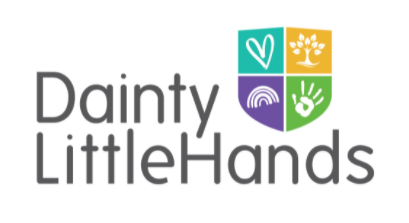 COVID-19: Outbreak Management Plan 28.02.2022Introduction This plan is based on the contingency framework for managing local outbreaks of COVID-19 and the schools operational guidance, provided by the Department for Education (DfE).  We will only implement some, or all, of the measures in this plan in response to recommendations provided by our local authority (LA), directors of public health (DsPH), Public Health England (PHE) health protection team or the national government.  It may be necessary to implement these measures in the following circumstances, for example:    To help manage a COVID-19 outbreak within the school. Actions will be considered when either of the following thresholds are met: 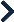 There are 5 positive cases amongst pupils or staff who are likely to have mixed closely within a 10-day period 10% of pupils or staff who are likely to have mixed closely test positive within a 10-day period  If COVID-19 infection rates in the community are extremely high, and other measures have failed to reduce transmission  As part of a package of measures responding to a ‘variant of concern’ (VoC)  To prevent unsustainable pressure on the NHS Seeking Public Health Advice When one of the thresholds above is met, we will review the testing, hygiene and ventilation measures already in place as stated in our risk assessment. We will also seek public health advice from a director of public health or health protection team. Jayne Dainty will be responsible for seeking this advice, and will do so by telephoning the Public Health Walsall or the DfE helpline (0800 046 8687). Shielding We will adhere to national guidance on the reintroduction of shielding, which would apply to those on the shielded patient list (SPL). We will speak to individuals required to shield about additional protective measures in club or arrangements for home working.  Other Measures Parents, carers, pupils and staff will be informed promptly about the introduction of control measures. This will be done via a phonecall directing parents to an email to inform them of the procedures once a decision has been made. This could include reverting to our risk assessment prior to Step 4. If recommended, we will:   Limit Numbers attending club Limit Parents coming into club If recommended, we will (re)introduce:  Testing, including the use of an asymptomatic test site (ATS)  Bubbles, to reduce mixing between groups  Face coverings in communal areas and classrooms for staff and visitors (unless exempt) Attendance Restrictions Attendance restrictions will only be recommended as a last resort. If recommended, we will implement the measures in this section.  Eligibility to remain in school If restrictions are recommended, we will stay open for:  Vulnerable pupils Children of critical workers  Education and support for pupils at home We will continue to support pupils at home in whichever way we can.  The school will continue to provide meals or lunch parcels for pupils eligible for benefits-related free school meals while they are not attending school because of COVID-19 isolation guidelines. Lunch parcels will be prepared and ready for collection at 12pm. If families need further support regarding access to meals, they are asked to contact the school office for further assistance. Wraparound Care We will limit access to before and after-school activities and wraparound care during term time and the summer holidays to those that need it most.  We will communicate who will be eligible to attend once the restrictions are confirmed.  Safeguarding We will review our child protection policy to make sure it reflects the local restrictions and remains effective.  We will aim to have a trained DSL or deputy DSL on site at any one time. On occasions where there is no DSL or deputy on site, a senior leader will take responsibility for co-ordinating safeguarding on site. When vulnerable pupils are absent, we will:  Speak to parents/carers and, where applicable, social workers and the local authority, to work out the reason for absence   Maintain contact, and check regularly that the pupil is able to access remote education provision Approved by: JAYNE DAINTY Date:  01/09/2021 Last reviewed on: 28/02/2022 Next review due by: 19/04/2022 